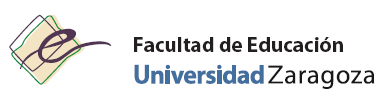 Elecciones de representantes en Junta de Facultad, diciembre 2022Candidaturas elecciones representantes de ESTUDIANTES Nombre de candidatura: ………………………………………………Representante de la Candidatura: ………………………………………………Teléfono de contacto…………………Composición de la Candidatura:Debe acompañarse aceptación expresa de cada uno de los arriba citados a formar parte de esta candidaturaZaragoza a ….. de diciembre de 2022					Fdo: ……………………….PROFESORA SECRETARIA DE LA FACULTAD DE EDUCACIÓN DE LA UNIVERSIDAD DE ZARAGOZAElecciones de representantes en Junta de Facultad, diciembre 2022Candidaturas elecciones representantes de ESTUDIANTES D/Dña………………………………………………………….DNI:……………………………Acepta formar parte de la Candidatura……………………………..Para las elecciones de representantes de estudiantes en Junta de FacultadZaragoza a …… de diciembre de 2022Fdo.:……………………………..ApellidosNombre